Attendance Log of The Federation of Rosegrove Infants/NurseryResources Sub Committee Meeting 2016 - 2017Attendance Log of The Federation of Rosegrove Infants/NurseryResources Sub Committee Meeting 2016 - 2017Attendance Log of The Federation of Rosegrove Infants/NurseryResources Sub Committee Meeting 2016 - 2017Attendance Log of The Federation of Rosegrove Infants/NurseryResources Sub Committee Meeting 2016 - 20172016/2017Autumn Term 25th October 2016 Spring Term7th February 2017Summer Term23rd May 2017Mrs L Renshaw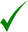 Mrs S JonesMrs E LingardMr N WelshAAResignedMr S HoyleMrs S BrammerMrs F RouthAA-Mrs F MassonResignedMiss S Watson-Mrs A McConville-     - Mr R Bradley-     --Mr K Fletcher-     --